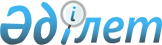 "Агроөнеркәсіптік кешенді мамандандырылған ұйымдардың қатысуымен қолдаудың кейбір мәселелері туралы" Қазақстан Республикасы Үкіметінің 2006 жылғы 7 шілдедегі № 645 қаулысына өзгерістер енгізу туралыҚазақстан Республикасы Үкіметінің 2019 жылғы 26 наурыздағы № 137 қаулысы.
      Қазақстан Республикасының Үкіметі ҚАУЛЫ ЕТЕДІ:
      1. "Агроөнеркәсіптік кешенді мамандандырылған ұйымдардың қатысуымен қолдаудың кейбір мәселелері туралы" Қазақстан Республикасы Үкіметінің 2006 жылғы 7 шілдедегі № 645 қаулысына (Қазақстан Республикасының ПҮАЖ-ы, 2006 ж., № 25, 257-құжат) мынадай өзгерістер енгізілсін:
      1-тармақ мынадай редакцияда жазылсын:
      "1. Қоса беріліп отырған Агроөнеркәсіптік кешенді мамандандырылған ұйымдардың қатысуымен қолдау қағидалары бекітілсін";
      көрсетілген қаулымен бекітілген Агроөнеркәсіптік кешенді мамандандырылған ұйымдардың қатысуымен қолдау ережесі осы қаулыға қосымшаға сәйкес жаңа редакцияда жазылсын.
      2. Осы қаулы қол қойылған күнінен бастап қолданысқа енгізіледі. Агроөнеркәсіптік кешендi мамандандырылған ұйымдардың қатысуымен қолдау қағидалары 1. Жалпы ережелер
      1. Осы Агроөнеркәсіптік кешенді мамандандырылған ұйымдардың қатысуымен қолдау қағидалары (бұдан әрі – Қағидалар) "Агроөнеркәсіптік кешенді және ауылдық аумақтарды дамытуды мемлекеттік реттеу туралы" 2005 жылғы 8 шілдедегі Қазақстан Республикасының Заңына сәйкес әзірленді және мынадай:
      1) "ҚазАгроҚаржы" акционерлік қоғамы;
      2) "Аграрлық несие корпорациясы" акционерлік қоғамы;
      3) "Ауыл шаруашылығын қаржылай қолдау қоры" акционерлік қоғамы;
      4) "ҚазАгроӨнім" акционерлік қоғамы;
      5) "ҚазАгроКепіл" акционерлік қоғамы;
      6) "Ұлттық аграрлық ғылыми-білім беру орталығы" коммерциялық емес акционерлік қоғамы секілді агроөнеркәсіптік кешенді мамандандырылған ұйымдардың қатысуымен қолдау тәртібін айқындайды 2. Агроөнеркәсіптік кешенді мамандандырылған ұйымдардың қатысуымен қолдау
      2. Қазақстан Республикасы Ауыл шаруашылығы министрлігі агроөнеркәсіптік кешенді мамандандырылған ұйымдардың қатысуымен қолдауды қолданыстағы заңнамаға сәйкес мынадай тәртіппен жүзеге асырады:
      1) агроөнеркәсіптік кешенді қолдауға республикалық бюджет қаражатынан бөлінетін ресурстарға қажеттілікті анықтайды;
      2) бюджеттік өтінім жасайды және республикалық бюджеттен бөлінген қаражатты алады;
      3) республикалық бюджеттен бөлінген қаражат есебінен "ҚазАгро" ұлттық басқарушы холдингі" акционерлік қоғамының (бұдан әрі – Холдинг) және "Ұлттық аграрлық ғылыми-білім беру орталығы" коммерциялық емес акционерлік қоғамының (бұдан әрі – "ҰАҒББО" КеАҚ) жарғылық капиталын төлейді, оларға бюджеттік кредиттер берілуін ұйымдастырады, мамандандырылған ұйымдардан мемлекеттік сатып алуды жүзеге асырады;
      4) Холдингті және "ҰАҒББО" КеАҚ-ны корпоративтік басқаруды жүзеге асырады.
      3. Агроөнеркәсіптік кешенді "ҰАҒББО" КеАҚ-ның қатысуымен Қазақстан Республикасының заңнамасында белгіленген тәртіппен қолдау мыналар арқылы жүзеге асырылады:
      1) агроөнеркәсіптік кешенде ғылыми-зерттеу және тәжірибелік-конструкторлық жұмыстарды орындау;
      2) ғылыми және (немесе) ғылыми-техникалық қызметтің нәтижелерін енгізу, оның ішінде перспективалы агротехнологияларды коммерцияландыру және трансферттеу (шеттен алып пайдалану) жолымен енгізу, инновациялық инфрақұрылымды дамытуға, агроөнеркәсіптік кешендегі ғылым, инновациялар саласындағы халықаралық ынтымақтастықты дамытуға жәрдемдесу;
      3) білімдерді тарату және беру, оның ішінде ғылыми-практикалық семинарлар өткізу, консультациялық қызметтер көрсету жолымен тарату және беру.
      4. Мамандандырылған ұйымдардың қатысуымен агроөнеркәсіптік кешенді қолдау жөніндегі іс-шаралар Қазақстан Республикасының заңнамасында белгіленген тәртіппен бекітілген Қазақстан Республикасының агроөнеркәсіптік кешенін дамытудың 2017 – 2021 жылдарға арналған мемлекеттік бағдарламасына, "ҚазАгро" ұлттық басқарушы холдингі" акционерлік қоғамының 2011 – 2020 жылдарға арналған даму стратегиясына, "Ұлттық аграрлық ғылыми-білім беру орталығы" коммерциялық емес акционерлік қоғамының 2011 – 2020 жылдарға арналған даму жоспарына және Қазақстан Республикасының өзге де стратегиялық және бағдарламалық құжаттарына сәйкес іске асырылады.
      Агроөнеркәсіптік кешенді "ҰАҒББО" КеАҚ-ның қатысуымен қолдау жөніндегі іс-шаралар аграрлық салада Қазақстан экономикасының жеделдетілген ғылыми-технологиялық дамуын қамтамасыз етуге бағытталған.
      5. Агроөнеркәсіптік кешенді қолдау жөніндегі іс-шараларға қатысуы осы Қағидалардың 3-тармағына сәйкес жүзеге асырылатын "ҰАҒББО" КеАҚ-ны қоспағанда, мамандандырылған ұйымдардың агроөнеркәсіптік кешенді қолдау жөніндегі іс-шараларға қатысуы олардың органдары мен лауазымды адамдарының шешімдеріне сәйкес жүзеге асырылады.
      6. Мамандандырылған ұйымдар бөлінген бюджеттік қаражаттың тиімді, нәтижелі және мақсатты пайдаланылуын қамтамасыз етеді.
					© 2012. Қазақстан Республикасы Әділет министрлігінің «Қазақстан Республикасының Заңнама және құқықтық ақпарат институты» ШЖҚ РМК
				
      Қазақстан Республикасының
Премьер-Министрі 

А. Мамин
Қазақстан Республикасы
Yкiметiнiң
2019 жылғы 26 наурыздағы
№ 137 қаулысына
қосымшаҚазақстан Республикасы
Үкiметiнiң
2006 жылғы 7 шілдедегі 
№ 645 қаулысымен
бекiтiлген